Об утверждении Порядка предоставления  в безвозмездное пользование имущества, находящегося  в муниципальной  собственности муниципального образования Усвятское сельское поселение Дорогобужского района  Смоленской областиВ соответствии с Гражданским кодексом РФ, Положением о порядке управления и распоряжения имуществом, находящимся в муниципальной собственности муниципального образования  Усвятское сельское поселение Дорогобужского района Смоленской области, утвержденным решением Совет депутатов Усвятского сельского поселения Дорогобужского района Смоленской области от _______ № ____, статьей  17.1  Федерального закона от 26.07.2006 № 135-ФЗ «О защите конкуренции», Уставом Усвятского сельского поселения Дорогобужского района Смоленской области, рассмотрев решения постоянных  комиссий, Совет депутатов Усвятского сельского поселения Дорогобужского района Смоленской областиРЕШИЛ:1. Утвердить прилагаемый Порядок предоставления в безвозмездное пользование имущества, находящегося в муниципальной собственности муниципального образования Усвятское сельское поселение Дорогобужского района Смоленской области.2. Настоящее решение вступает в силу со дня официального опубликования в печатном средстве «Информационный вестник Усвятского сельского поселения».Глава муниципального образования Усвятское сельское поселениеДорогобужского района  Смоленской области                                                                    Л.П. ПавликовУтвержденрешением Совета депутатовУсвятского сельского поселенияДорогобужского районаСмоленской области от ____________ № ___Порядокпредоставления в безвозмездное пользование имущества, находящегося в муниципальной собственности муниципального образования Усвятское сельское поселение Дорогобужского района Смоленской области1.1. Настоящим Порядком в соответствии с Гражданским кодексом Российской Федерации, Положением о порядке управления и распоряжения имуществом, находящимся в муниципальной собственности муниципального образования Усвятское сельское поселение Дорогобужского района Смоленской области, утвержденным решением Совета депутатов Усвятского сельского поселения Дорогобужского района Смоленской области от ______ № ___, в целях наиболее эффективного использования имущества, находящегося в муниципальной собственности муниципального образования Усвятское сельское поселение Дорогобужского района Смоленской области (далее  - объекты) устанавливаются правила предоставления в безвозмездное пользование объектов, составляющих казну муниципального образования Усвятское сельское поселение Дорогобужского района Смоленской области, находящихся в оперативном управлении муниципальных предприятий и муниципальных учреждений (далее - учреждение), органов местного самоуправления Усвятского сельского поселения (далее - орган), а также находящихся в хозяйственном ведении муниципальных унитарных предприятий (далее - предприятие).1.2. Действие настоящего Порядка не распространяется на:- земельные участки;- участки недр;- лесной фонд;- водные объекты;- особо охраняемые природные территории;- иные природные ресурсы.1.3. Объекты предоставляются в безвозмездное пользование по результатам проведения торгов в порядке, установленном федеральным законодательством.1.3.1. Начальная (минимальная) цена договора (цена лота) для проведения торгов устанавливается в размере платежа за право заключить договор безвозмездного пользования объектом, который равен рыночной величине месячной арендной платы за пользование указанным объектом.1.4. В случаях, установленных федеральным законодательством, объекты могут предоставляться в безвозмездное пользование без проведения торгов.1.5. Совет депутатов Усвятского сельского поселения Дорогобужского района Смоленской области дает согласие на передачу объектов в безвозмездное пользование.1.6. Ссудодателями объектов выступают:- Администрация Усвятского сельского поселения Дорогобужского района Смоленской области (далее – Администрация поселения) - в отношении объекта, составляющего казну муниципального образования Усвятское сельское поселение Дорогобужского района Смоленской области;- орган, учреждение - в отношении объекта, который находится у органа, учреждения в оперативном управлении;- предприятие - в отношении объекта, который находится у предприятия в хозяйственном ведении.2. Оформление согласия на предоставление в безвозмездноепользование объекта2.1. Для получения согласия на предоставление в безвозмездное пользование объекта орган, учреждение, предприятие представляют в Администрацию поселения письменное обращение, подписанное руководителем органа, учреждения, предприятия.Указанное обращение должно содержать сведения об объекте, подлежащем передаче в безвозмездное пользование (местонахождение, общая площадь, назначение), обоснование необходимости предоставления его в безвозмездное пользование (причины неиспользования объекта органом, учреждением,  предприятием), срок действия договора безвозмездного пользования объектом (далее  - договор).2.2. В случае предоставления в соответствии с федеральным законодательством в безвозмездное пользование объекта без проведения торгов в Администрацию поселения, помимо письменного обращения, указанного в пункте 2.1 настоящего Порядка, представляется заявление заинтересованного лица о намерении использовать определенный объект.К заявлению заинтересованного лица должны быть приложены:- подлинники (для предъявления) и копии (для приобщения к делу) учредительных документов (положение, устав) со всеми действующими изменениями и дополнениями, документ, подтверждающий факт внесения записи о юридическом лице в единый государственный реестр юридических лиц (если в деле уже имеются копии названных документов, то возможно представление выписки из единого государственного реестра юридических лиц, свидетельствующей об отсутствии изменений в учредительных документах юридического лица);- подлинник и копия документа, подтверждающего полномочия лица, заключающего договор безвозмездного пользования объектом от имени юридического лица.2.3. Администрация поселения в течение 20 рабочих дней после получения письменного обращения разрабатывает и вносит  на рассмотрение Совета депутатов Усвятского сельского поселения Дорогобужского района Смоленской области проект решения, предусматривающий  предоставление в безвозмездное пользование объекта. 2.4. В случае отказа в даче согласия на предоставление в безвозмездное пользование объекта Администрация поселения направляет заинтересованному лицу либо ссудодателю в письменном виде мотивированный отказ от предоставления в безвозмездное пользование объекта в течение 20 рабочих дней после получения письменного обращения.3. Договор безвозмездного пользования объектом3.1. Объект передается в безвозмездное пользование на основании договора.3.2. Срок действия договора на конкретный объект определяется Советом депутатов Усвятского сельского поселения Дорогобужского района Смоленской области по предложению ссудодателя и не может превышать три года.3.3. Предоставление объекта в безвозмездное пользование осуществляется после заключения договора в установленном федеральным законодательством порядке. При этом сторонами оформляется акт приема-передачи, подтверждающий передачу объекта.Предприятие и учреждение обязаны представить в Администрацию поселения заключенный договор и акт приема-передачи для учета и контроля.3.4. В договоре указывается на то, что ссудодатель вправе во всякое время отказаться от договора, известив об этом ссудополучателя за один месяц, а ссудополучатель вправе во всякое время отказаться от договора, известив об этом ссудодателя за три месяца.Другие требования к содержанию договора устанавливаются по соглашению сторон и не могут противоречить законодательству Российской Федерации.Приложение 1к Порядку предоставления в безвозмездное пользование имущества, находящегося в муниципальной собственности муниципального образования Усвятское сельское поселениеДорогобужского района Смоленской областиДОГОВОРбезвозмездного пользования муниципальным имуществом___________                                                                                  "___" __________ ____ г.    ___________________________________________________________ (именуемый вдальнейшем - Ссудодатель), в лице _________________________________________, действующего на основании _________, с одной стороны, и ______________ (именуемый в дальнейшем - Ссудополучатель), в лице __________________________________, действующего на основании __________________________________, с другой стороны,  заключили настоящий договор о нижеследующем.1. Предмет и общие условия договора    1.1.    Предметом    настоящего    договора   является   предоставление Ссудодателем   в   безвозмездное  пользование  Ссудополучателю  недвижимого имущества.    1.2.  Ссудодатель передает, а Ссудополучатель принимает в безвозмездное пользование помещение общей площадью ______ кв. м, расположенное по адресу: ___________________________________________________________, под размещение _____________________________________, именуемого в дальнейшем "Имущество".    Техническое   состояние   передаваемых   в   безвозмездное  пользование помещений   отражено  в  акте  приема-передачи  (приложение  №  1), который является неотъемлемой частью настоящего договора.    1.3.   Имущество,  передаваемое  по  настоящему  договору,  принадлежит Ссудодателю на праве _____________________________________________________.    1.4.  Сдача  Ссудодателем  Ссудополучателю  помещения  в  безвозмездное пользование не влечет передачу права собственности на него.2. Права и обязанности сторон2.1. Ссудодатель обязан:2.1.1. Передать по акту приема-передачи Ссудополучателю Имущество, являющееся объектом передачи по настоящему договору, в течение 10 дней со дня подписания договора.2.1.2. В присутствии Ссудополучателя по договору проверить исправность передаваемого Имущества, а также ознакомить Ссудополучателя с правилами эксплуатации Имущества.2.1.3. Оказать в период действия договора Ссудополучателю консультационную, информационную, техническую и иную помощь в целях наиболее эффективного и грамотного использования Ссудополучателем Имущества, переданного ему во временное пользование по настоящему договору.2.2. Ссудополучатель обязан:2.2.1. Принять во временное пользование Имущество и использовать его по целевому назначению, указанному в п.1.настоящего договора.2.2.2. Содержать помещение в соответствии с требованиями противопожарной безопасности, нормами технического и санитарного состояния.2.2.3. Бережно относиться к полученному в пользование Имуществу, поддерживать его в исправном состоянии, осуществлять текущий ремонт.2.2.4. Нести все расходы по содержанию данного имущества: водоснабжение и электроэнергия.2.2.5. Возвратить полученное Имущество в течение 10 дней после истечения срока действия настоящего договора или прекращения действия его по иным основаниям в состоянии, которое определяют стороны договора.3. Риск случайной гибели3.1. Риск случайной гибели или случайного повреждения полученного по настоящему договору в безвозмездное пользование Имущества несет Ссудополучатель.4. Ответственность сторон по договору4.1. Сторона договора, имущественные интересы которой нарушены в результате неисполнения или ненадлежащего исполнения обязательств по договору другой стороной, вправе требовать полного возмещения причиненных ей этой стороной убытков, под которыми понимаются расходы, которые сторона, чье право нарушено, произвела или произведет для восстановления своих прав и интересов; утрата, порча или повреждение Имущества, а также неполученные доходы, которые эта сторона получила бы при обычных условиях делового оборота, если бы ее права и интересы не были нарушены.4.2. Любая из сторон настоящего договора, не исполнившая обязательства по договору или исполнившая их ненадлежащим образом, несет ответственность за упомянутое при наличии вины (умысла или неосторожности).4.3. Отсутствие вины за неисполнение или ненадлежащее исполнение обязательств по договору доказывается стороной, нарушившей обязательства.4.4. Сторона, не исполнившая или ненадлежащим образом исполнившая свои обязательства по договору при выполнении его условий, несет ответственность, если не докажет, что надлежащее исполнение обязательств оказалось невозможным вследствие непреодолимой силы (форс-мажор), т.е. чрезвычайных и непредотвратимых обстоятельств при конкретных условиях конкретного периода времени. К обстоятельствам непреодолимой силы стороны настоящего договора отнесли такие: явления стихийного характера (землетрясение, наводнение, удар молнии и т.п.), температуру, силу ветра и уровень осадков в месте исполнения обязательств по договору, исключающих для человека нормальную жизнедеятельность; мораторий органов власти и управления; забастовки, организованные в установленном законом порядке, и другие обстоятельства, которые могут быть определены сторонами договора как непреодолимая сила для надлежащего исполнения обязательств.5. Порядок разрешения споров5.1. Споры, которые могут возникнуть при исполнении условий настоящего договора, стороны будут разрешать путем переговоров, составлением письменных дополнений и изменений к настоящему договору.5.2. При недостижении взаимоприемлемого решения стороны вправе передать спорный вопрос в Арбитражный суд Смоленской области.6. Изменение, дополнение и прекращение договора6.1. Настоящий договор может быть изменен или дополнен сторонами в период его действия на основе их взаимного согласия и наличия объективных причин, вызвавших такие действия сторон.6.2. Если стороны договора не достигли согласия о приведении договора в соответствие с изменившимися обстоятельствами (изменение или дополнение условий договора), по требованию заинтересованной стороны договор может быть изменен или дополнен по решению суда только при наличии условий, предусмотренных действующим законодательством.6.3. Любые соглашения сторон по изменению или дополнению условий настоящего договора имеют силу в том случае, если они оформлены в письменном виде, подписаны сторонами договора и скреплены печатями сторон.6.4. Настоящий договор может быть расторгнут по соглашению сторон.6.5. Договор может быть расторгнут судом по требованию одной из сторон только при существенном нарушении условий договора одной из сторон или в иных случаях, предусмотренных настоящим договором или действующим законодательством.6.6. По требованию Ссудодателя договор безвозмездного пользования может быть досрочно расторгнут судом в случаях, когда Ссудополучатель:- пользуется Имуществом с существенным нарушением условий договора или назначения этого Имущества либо с неоднократными нарушениями;- существенно ухудшает состояние Имущества;- не выполняет обязанностей по поддержанию Имущества в исправном состоянии или его содержанию;- без согласия Ссудодателя передал Имущество третьему лицу.6.7. По требованию Ссудополучателя договор безвозмездного пользования может быть досрочно расторгнут судом в случаях, когда:- Ссудодатель не предоставляет Имущество в пользование Ссудополучателю либо создает препятствия пользованию Имуществом в соответствии с условиями договора;- переданное Ссудополучателю Имущество имеет препятствующие пользованию им недостатки, которые не были оговорены Ссудодателем при заключении договора, не были заранее известны Ссудополучателю и не должны были быть обнаружены Ссудополучателем во время осмотра Имущества или проверки его исправности при заключении договора;- Имущество в силу обстоятельств, за которые Ссудополучатель не отвечает, окажется в состоянии, непригодном для использования;- при неисполнении Ссудодателем обязанности передать Имущество и относящиеся к нему документы.6.8. Настоящий договор безвозмездного пользования может быть расторгнут досрочно по соглашению сторон, предупредив об этом другую сторону в письменном виде за 30 дней.6.9. Ссудодатель вправе во всякое время отказаться от договора, известив об этом ссудополучателя за один месяц, а ссудополучатель вправе во всякое время отказаться от договора, известив об этом ссудодателя за три месяца.7. Действие договора во времени7.1. Настоящий договор вступает в силу со дня подписания его сторонами, с которого и становится обязательным для сторон, заключивших его.7.2. Настоящий договор действует с ________________ по ________________.8. Прочие условия8.1. В случае изменения юридического адреса или обслуживающего банка стороны договора обязаны в 10-дневный срок уведомить об этом друг друга.8.2. Настоящий договор безвозмездного пользования составлен в двух экземплярах по одному для каждой из сторон договора, имеющих равную юридическую силу.9. Юридические адреса и телефоны сторонСсудодательСсудополучатель11. Реквизиты и подписи сторон           Ссудодатель                                                                                                 СсудополучательПриложение № 1к договорубезвозмездного пользованиямуниципальным имуществомот __________ 20__ г. № ___АКТприема-передачи недвижимого имущества    Ссудодатель ____________________________________________________ в лице _______________________, действующего на основании _______________, с одной стороны, и Ссудополучатель ______________, в лице ________________________, действующего на основании ___________, с другой стороны составили настоящий акт  о  передаче Ссудополучателю  по  договору  безвозмездного  пользования муниципальным  имуществом  муниципального  образования  «Дорогобужский район» Смоленской области от _____________ 20____ г. № _____ сроком с ___________ по ________________ помещение общей площадью ______ кв.м, расположенное по адресу: __________________________________________________, под размещение___________________________________________________________.    Помещение характеризуется следующими данными:    1. Общая площадь составляет: _________________________________________.    2. По качеству строительного материала: ______________________________.    3. Дата и номер акта о вводе в эксплуатацию: _________________________.    4. По расположению, обустройству: ____________________________________.    5. По виду деятельности: _____________________________________________.    6. Техническое состояние: ____________________________________________.    Претензий    к    техническому    состоянию   передаваемого   имущества Ссудополучатель не имеет.    Настоящий   акт   составлен   в   2   (двух)   экземплярах,  являющихся неотъемлемой частью договора.              Ссудодатель                                                                 Ссудополучатель    ________________________                                     _________________________       "__" __________ 20__ год                                         "___" __________ 20__ год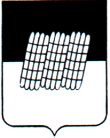 СОВЕТ ДЕПУТАТОВ УСВЯТСКОГО СЕЛЬСКОГО ПОСЕЛЕНИЯДОРОГОБУЖСКОГО РАЙОНА СМОЛЕНСКОЙ ОБЛАСТИРЕШЕНИЕ        проектот  ______________ года                                                                                    № ___